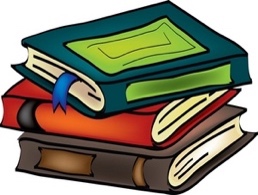 DD Spelling Words List #7 gloomy		school		choose		looseroute		clue		truth		duty	ruin		Tuesday		usually		threw		understoodneighborhood		rookie		could		should		bulletin 	Vocabulary Words List #7:accuracy: correctnessfrail: slender and weakimpulsive: acting upon a sudden notionpetty: unimportantvibrate: to move rapidly back and forth 